maty stymulujące -płynne sensoryczne koła – zestaw - zdjęcie poglądowe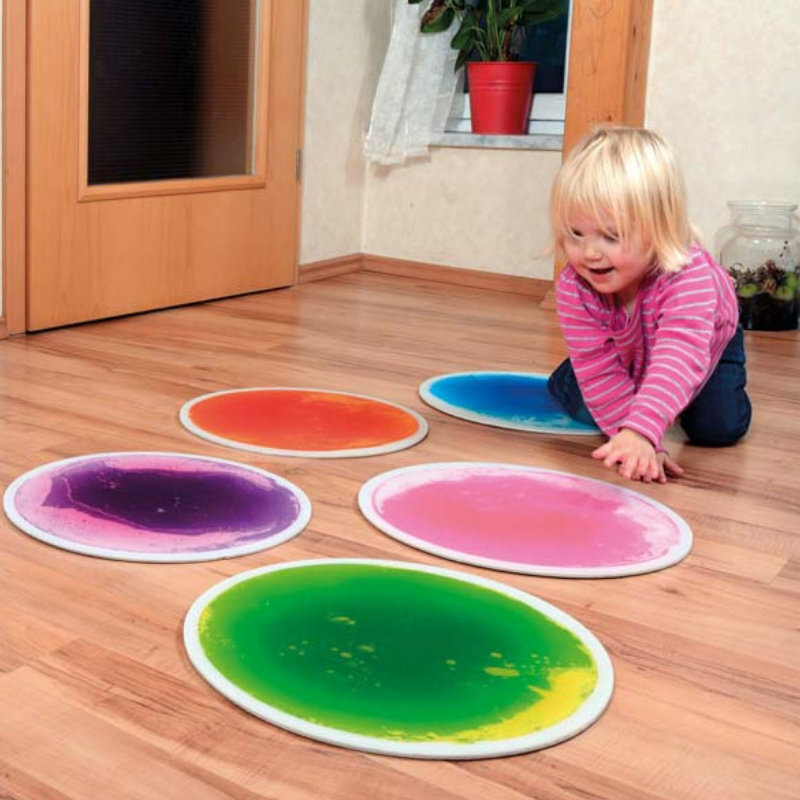 Opis:Zawartość: 5 mat kolorowych, każda mata w innym kolorzeWaga: ok. 11 kg/mkw.Ochrona przeciwpożarowa: EN13501-1: 2007 Bf1-S1. Niepalny i nadający się do recyklingu.Materiał: PVC, PE, woda z kolorowym płynem kosmetycznymWymiary: średnica 40 cm, grubość 7,5 mm, z czego 2 mm to podkład antypoślizgowyDopuszczalne obciążenie: 90 kg.maty stymulujące --ścieżka sensoryczna 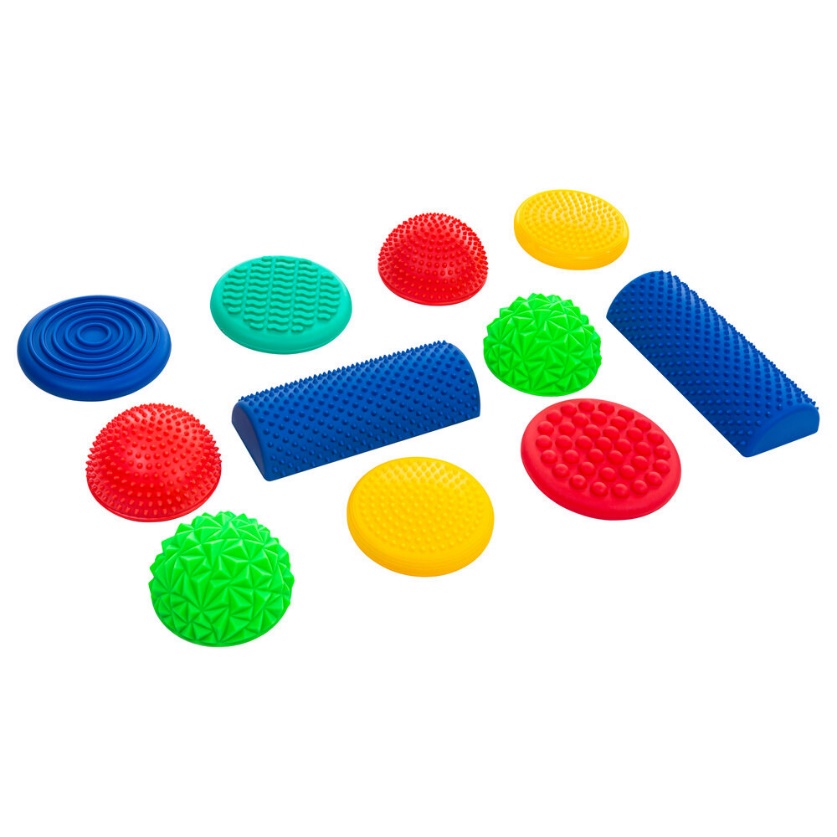 zdjęcie poglądoweOpis: 11 elementów, w tym:2 półkule sensoryczne (średnica 16cm)2 półkule sensoryczne diament (średnica 16cm)5 dysków sensorycznych (średnica 17cm)2 półwałki sensoryczne (30x12 cm)